РЕШЕНИЕСобрания депутатов  Куракинского сельского поселенияПараньгинского муниципального района Республики Марий Элчетвёртого созыва№ 233                                                                               от 21 декабря 2023 годаОб утверждении Порядка предоставления иных межбюджетных трансфертов из бюджета Куракинского сельского поселения Параньгинского муниципального района Республики Марий Эл бюджету Параньгинского муниципального района 
Республики Марий Эл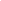 В соответствии со статьями 9 и 142.4 Бюджетного кодекса Российской Федерации, пунктом 4 статьи 15 Федерального закона от 06 октября 2003 г. № 131 - ФЗ «Об общих принципах организации местного самоуправления в Российской Федерации», 
Уставом Куракинского сельского поселения Параньгинского муниципального района Республики Марий Эл, Положением о бюджетном процессе в Куракинском сельском поселении Параньгинского муниципального района Республики Марий Эл, 
Собрание депутатов Куракинского сельского поселения Параньгинского муниципального района Республики Марий Эл  РЕШАЕТ:1. Утвердить прилагаемый Порядок предоставления иных межбюджетных трансфертов из бюджета Куракинского сельского поселения Параньгинского муниципального района Республики Марий Эл бюджету Параньгинского муниципального района Республики Марий Эл. 2. Настоящее решение вступает в силу после его обнародования
и распространяется на правоотношения, возникшие с 1 января 2024 года.3.  Настоящее решение обнародовать на информационном стенде Куракинского сельского поселения Параньгинского муниципального района Республики 
Марий Эл в установленном порядке и разместить в информационно-телекоммуникационной сети «Интернет» официальный интернет-портал Республики Марий Эл (адрес доступа https://mari-el.gov.ru/municipality/paranga/pages/kurakino/).5. Контроль за исполнением настоящего решения возложить на постоянную комиссию по бюджету и финансам, экономическим вопросам и собственности Собрания депутатов Куракинского сельского поселения.Глава Куракинского сельского поселенияПараньгинского муниципального районаРеспублики Марий Эл                                                                             В.Б. СмирноваУТВЕРЖДЕНОрешением Собрания депутатов Куракинского сельского поселенияПараньгинского муниципального районаРеспублики Марий Элот 21 декабря 2023 г. № 233 Порядок
предоставления иных межбюджетных трансфертов из бюджета Куракинского сельского поселения Параньгинского муниципального района Республики Марий Эл бюджету Параньгинского муниципального района Республики Марий Эл 1.Общие положения1.1. Настоящий Порядок предоставления иных межбюджетных трансфертов 
из бюджета Куракинского сельского поселения Параньгинского муниципального района Республики Марий Эл бюджету Параньгинского муниципального района Республики Марий Эл (далее – Порядок), разработан в соответствии со статьями 9 и 142.4 Бюджетного кодекса Российской Федерации, пунктом 4 статьи 15 Федерального закона 
от 06 октября 2003 г. № 131 - ФЗ «Об общих принципах организации местного самоуправления в Российской Федерации», статьей 2 Закона Республики Марий Эл от 29 декабря 2014 г. № 61 - З «О закреплении за сельскими поселениями в Республике Марий Эл вопросов местного значения» и определяет механизм предоставления 
и использования иных межбюджетных трансфертов из бюджета Куракинского сельского поселения Параньгинского муниципального района Республики Марий Эл бюджету Параньгинского муниципального района Республики Марий Эл (далее – поселение, бюджет поселения).1.2. Понятия и термины, используемые в настоящем Порядке, применяются 
в значениях, определенных Бюджетным кодексом Российской Федерации, иными нормативными правовыми актами Российской Федерации, Республики Марий Эл, муниципальными правовыми актами Куракинского сельского поселения Параньгинского муниципального района Республики Марий Эл, регулирующими бюджетные правоотношения.Цели и условия предоставления иных межбюджетных трансфертов2.1. Иные межбюджетные трансферты бюджету Параньгинского муниципального района Республики Марий Эл из бюджета Куракинского сельского поселения Параньгинского муниципального района Республики Марий Эл (далее - иные межбюджетные трансферты) предоставляются в целях осуществления части полномочий по решению вопросов местного значения сельского поселения, определенных Федеральным законом от 06 октября 2003 г. № 131-ФЗ «Об общих принципах организации местного самоуправления в Российской Федерации», Законом Республики Марий Эл от 29 декабря 2014 г. № 61 - З «О закреплении за сельскими поселениями в Республике Марий Эл вопросов местного значения», переданных 
в соответствии с заключенными соглашениями между органами местного самоуправления Куракинского сельского поселения Параньгинского муниципального района Республики Марий Эл и органами местного самоуправления Параньгинского муниципального района Республики Марий Эл.2.2. Иные межбюджетные трансферты предоставляются бюджету Параньгинского муниципального района Республики Марий Эл за счет собственных доходов бюджета поселения.2.3.Объем средств для предоставления иных межбюджетных трансфертов
не может превышать объема средств на эти цели, утвержденный решением о бюджете Куракинского сельского поселения Параньгинского муниципального района Республики Марий Эл на очередной финансовый год и плановый период.2.4.Иные межбюджетные трансферты предоставляются в соответствии 
с заключенными соглашениями между органами местного самоуправления Куракинского сельского поселения Параньгинского муниципального района Республики 
Марий Эл и органами местного самоуправления Параньгинского муниципального района Республики Марий Эл по форме, установленной Финансовым управлением администрации Параньгинского муниципального района (по соглашению) (далее – Финансовое управление администрации).2.5. Иные межбюджетные трансферты предоставляются из бюджета поселения бюджету Параньгинского муниципального района Республики Марий Эл
в соответствии со сводной бюджетной росписью и кассовым планом выплат в пределах лимитов бюджетных обязательств, предусмотренных на указанные цели.2.6. Перечисление иных межбюджетных трансфертов осуществляется на счета Управления Федерального казначейства по Республике Марий Эл на основании заявки органа местного самоуправления Параньгинского муниципального района Республики Марий Эл, осуществляющего часть переданных полномочий, предоставляемой по форме и в сроки, установленные Финансовым управлением администрации (по соглашению).2.7. Иные межбюджетные трансферты носят целевой характер и не могут быть использованы на цели, не установленные настоящим Порядком.2.8. Иные межбюджетные трансферты, не использованные в текущем финансовом году подлежат возврату в бюджет Куракинского сельского поселения Параньгинского муниципального района Республики Марий Эл в установленном бюджетном законодательством порядке.2.9. Органы местного самоуправления Параньгинского муниципального района Республики Марий Эл, осуществляющие часть переданных полномочий, предоставляют в Финансовое управление администрации (по соглашению) отчеты  о расходовании иных межбюджетных трансфертов по форме, установленной соглашением о предоставлении иных межбюджетных трансфертов.2.10. Контроль за соблюдением условий, целей и порядка предоставления иных межбюджетных трансфертов осуществляет Финансовое управление администрации
(по соглашению).2.11. Органы местного самоуправления Параньгинского муниципального района Республики Марий Эл, осуществляющие часть переданных полномочий, в соответствии 
с законодательством Российской Федерации несут ответственность за целевое 
и эффективное использование иных межбюджетных трансфертов, соблюдение требований настоящего Порядка, достоверность сведений, содержащихся в документах, предоставляемых в соответствии с настоящим Порядком.Методика предоставления иных межбюджетных трансфертов на осуществление части переданных полномочий муниципальному районупо решению вопросов местного значения сельского поселенияИные межбюджетные трансферты передаются бюджету Параньгинского муниципального района Республики Марий Эл из бюджета Куракинского сельского поселения Параньгинского муниципального района Республики Марий Эл, 
на осуществление части переданных полномочий по решению вопросов местного значения сельского поселения, определенных  Федеральным законом от 06 октября 2003 г. № 131-ФЗ «Об общих принципах организации местного самоуправления в Российской Федерации», в соответствии с заключенными соглашениями между органами местного самоуправления Куракинского сельского поселения Параньгинского муниципального района Республики Марий Эл органами местного самоуправления Параньгинского муниципального района Республики Марий Эл.Иные межбюджетные трансферты, передаваемые  бюджету Параньгинского муниципального района Республики Марий Эл из бюджета Куракинского сельского поселения Параньгинского муниципального района Республики Марий Эл 
на осуществление части переданного полномочия, рассчитываются по следующей формуле:,где: – размер иных межбюджетных трансфертов, передаваемых бюджету Параньгинского муниципального района Республики Марий Эл из бюджета Куракинского сельского поселения Параньгинского муниципального района Республики 
Марий Эл на осуществление части переданного полномочия;– количество единиц работ (услуг) по содержанию i-го имущества органа местного самоуправления Параньгинского муниципального района Республики 
Марий Эл, используемого для осуществления части переданного полномочия; – цена одной единицы работ (услуг) по содержанию i-го имущества органа местного самоуправления Параньгинского муниципального района Республики 
Марий Эл, используемого для осуществления части переданного полномочия;– количество единиц приобретаемого органом местного самоуправления Параньгинского муниципального района Республики Марий Элi-ого материального запаса, необходимого для осуществления части переданного полномочия;– цена одной единицы приобретаемого органом местного самоуправления Параньгинского муниципального района Республики Марий Элi-ого материального запаса, необходимого для осуществления части переданного полномочия._________________________МАРИЙ ЭЛ РЕСПУБЛИКЫСЕПАРАНЬГА МУНИЦИПАЛ РАЙОНЫН МАТАРОДО ЯЛ КУНДЕМЫСЕ ДЕПУТАТ ПОГЫНЖОСОБРАНИЕ ДЕПУТАТОВКУРАКИНСКОГО   СЕЛЬСКОГОПОСЕЛЕНИЯПАРАНЬГИНСКОГО   МУНИЦИПАЛЬНОГО РАЙОНАРЕСПУБЛИКИ МАРИЙ ЭЛ